2017-06-15Rekordmånga nya svenska domännamn 
- intresset för .se-domäner ökar utanför SverigeUnder maj 2017 registrerades 121 224 svenska domännamn, en kraftig ökning med hela 332 procent från föregående månad. Det visar statistik som webbhotellet Loopia sammanställt från IIS. Siffran är rekordhög och tyder på ett ökat intresse för svenska domännamn utanför Sverige.
– Då den kraftiga ökningen tyder på att intresset för svenska domännamn ökar utanför Sverige är det viktigt att registrera önskade .se-domännamn medan de fortfarande är lediga, säger Jimmie Eriksson, vd på Loopia.Under årets första fem månader registrerades 230 859 nya .se-domännamn, bara 56 901 domännamn från 2016 års totala antal nyregistrerade .se-domäner.– Vi hoppas och tror att andra halvan av 2017 fortsätter på samma starka utveckling som den första. Det skulle i så fall indikera att allt fler företagare och privatpersoner inser vikten av att skydda sitt företagsnamn och sina varumärken som domännamn på webben, säger Jimmie Eriksson.Tips: Skydda fler toppdomäner och felstavningarEftersom vem som helst kan registrera lediga domännamn är det viktigt att du skyddar ditt företagsnamn, produktnamn och andra ord som är intressanta för din verksamhet. Vi rekommenderar att du kompletterar ditt domännamn med följande:alla vanliga toppdomäner (t ex .SE, .COM, .NU och .EU)vanliga felskrivningar och stavfel (t ex loopia.se och lopia.se)både med och utan svenska tecken (t ex mindomän.se och mindoman.se)Bilaga
Årsvis och månadsvis statistik över antal nyregistreringar av .se-domäner.Kort om .se-domännamn.se är den nationella toppdomänen för Sverige. Loopia är det största ombudet till .se idag och registrerar flest .se-domännamn i världen. Företag som verkar på den svenska marknaden rekommenderas att registrera sitt företagsnamn som ett .se-domännamn.Om LoopiaLoopia AB är ett av Sveriges största och snabbast växande webbhotell med verksamhet i Sverige, Norge och Serbien. Företaget är en del av Visma-koncernen och erbjuder innovativa lösningar för hantering av webbsajter och e-post till både privatpersoner och företag. Pålitliga tjänster med engagerad personal till konkurrenskraftiga priser. www.loopia.se För mer information, kontakta: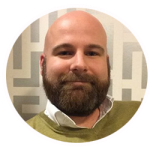 Jimmie ErikssonVD, Loopia ABjimmie.eriksson@loopia.se+46(0)70-227 74 79www.loopia.semynewsdesk.com/se/loopia